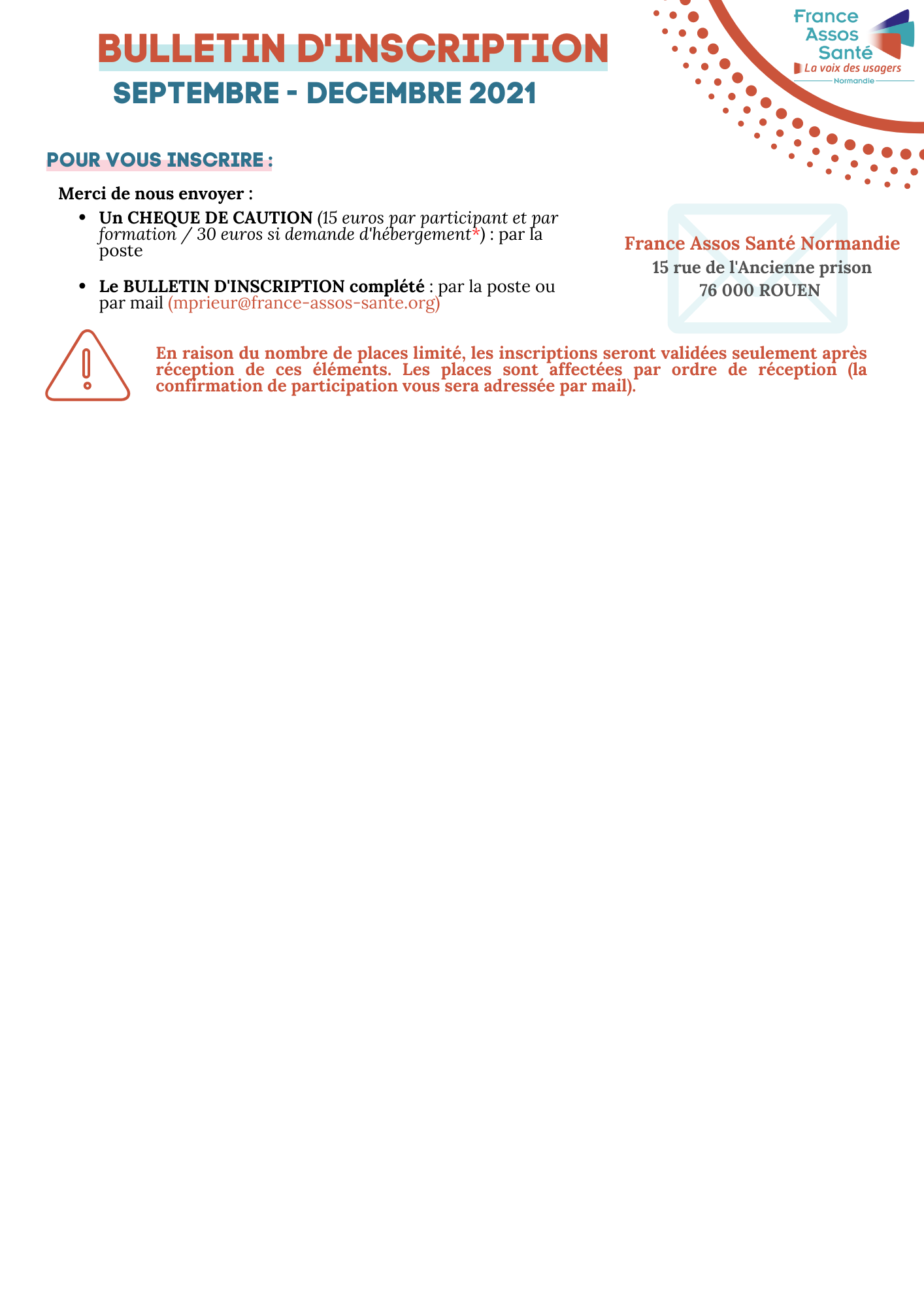 NOM Prénom : 	Association :  	Fonction dans l’association (salarié, bénévole, élu…) :  	Votre adresse : 	E-mail : 	Téléphone : 	Est-ce votre première inscription aux formations de France Assos Santé ?  OUI    NONAvez-vous un mandat de représentant des usagers ?   OUI   	 NONSi oui, quelles sont les instances où vous représentez les usagers ?  Commission Des Usagers  Conseil de Surveillance d’établissement public ou conseil d’administration d’établissement de santé privé CLAN Conseil Territorial de Santé (CTS) Conférence Régionale de la Santé et de l’Autonomie (CRSA)  Commission de Conciliation et d’Indemnisation (CCI)  Comité de Protection des Personnes (CPP)  Conseil de la CPAM  Autre (préciser) : 	 	Quelle est la date de votre 1er mandat de représentant des usagers ? 	Je souhaite m’inscrire à une ou plusieurs formations (cochez tous vos souhaits) :  « Vue d’ensemble sur la commission des usagers »  Suite page 2Jeudi 30 septembre 2021 en VISIO  « Plaintes des usagers, les recours juridiques »  Suite page 3Jeudi 7 octobre 2021 à ROUEN  « Alimentation - nutrition »  Suite page 4 Jeudi 9 novembre 2021 à CAEN*L'hébergement peut être pris en charge pour la nuit précédant le jour de la formation si l'éloignement de votre lieu de résidence vous oblige à arriver la vieille. Nous nous occupons des réservations.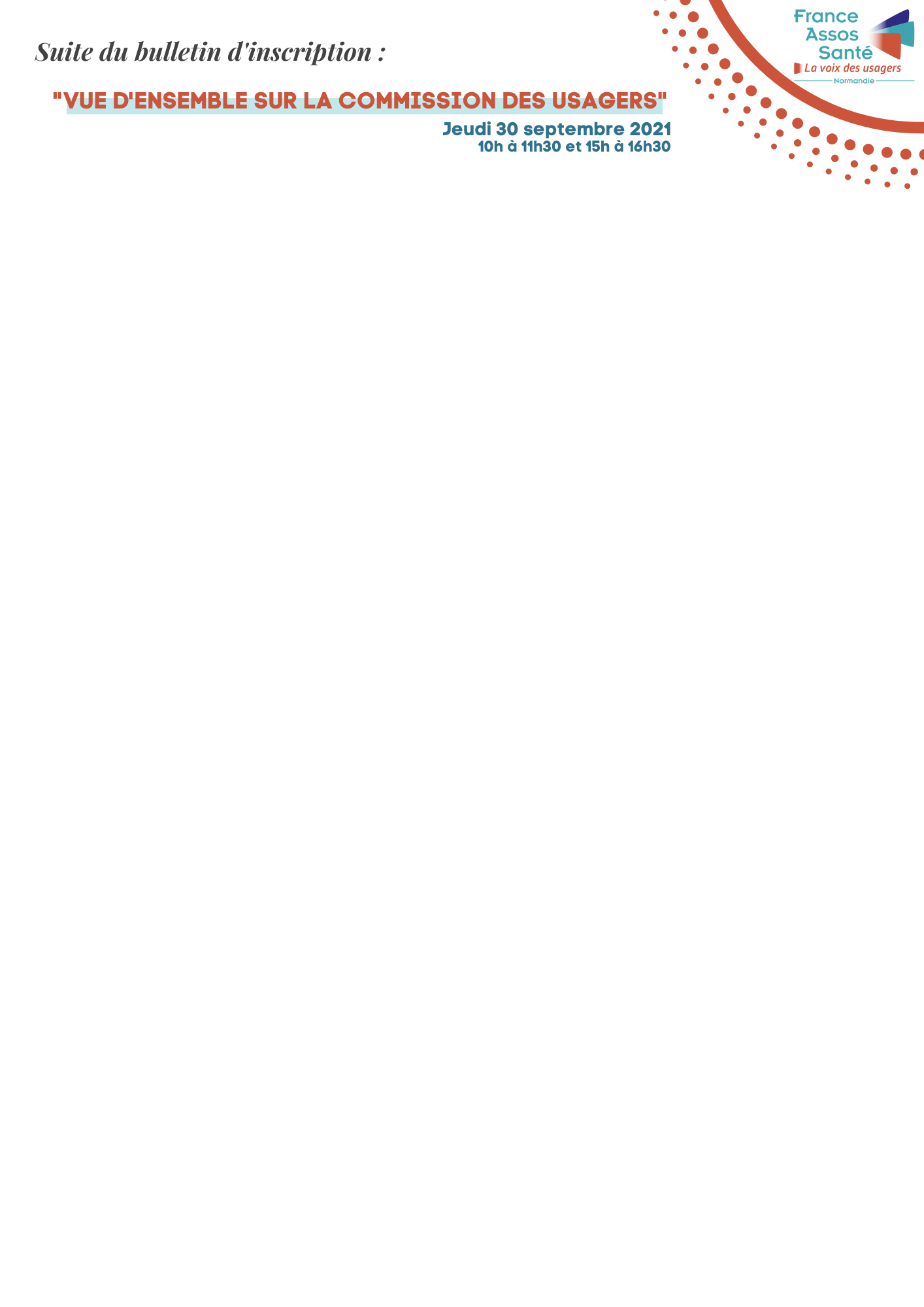 Quelles sont les principales difficultés qui se présentent à vous dans votre mandat de représentant des usagers ? Si vous n’avez encore jamais exercé de mandat de représentation, quelles sont vos craintes et vos appréhensions (si vous en avez) ? Quelles questions voudriez-vous voir abordées durant cette formation ?Avez-vous participé à la vie de votre établissement de santé pendant la crise sanitaire ?  OUI		 NON 	 NON, je viens de prendre mon mandatAutres commentaires : Merci d’avoir rempli ce questionnaire. Il permettra au formateur de mieux ajuster son intervention à vos profils et questionnements.	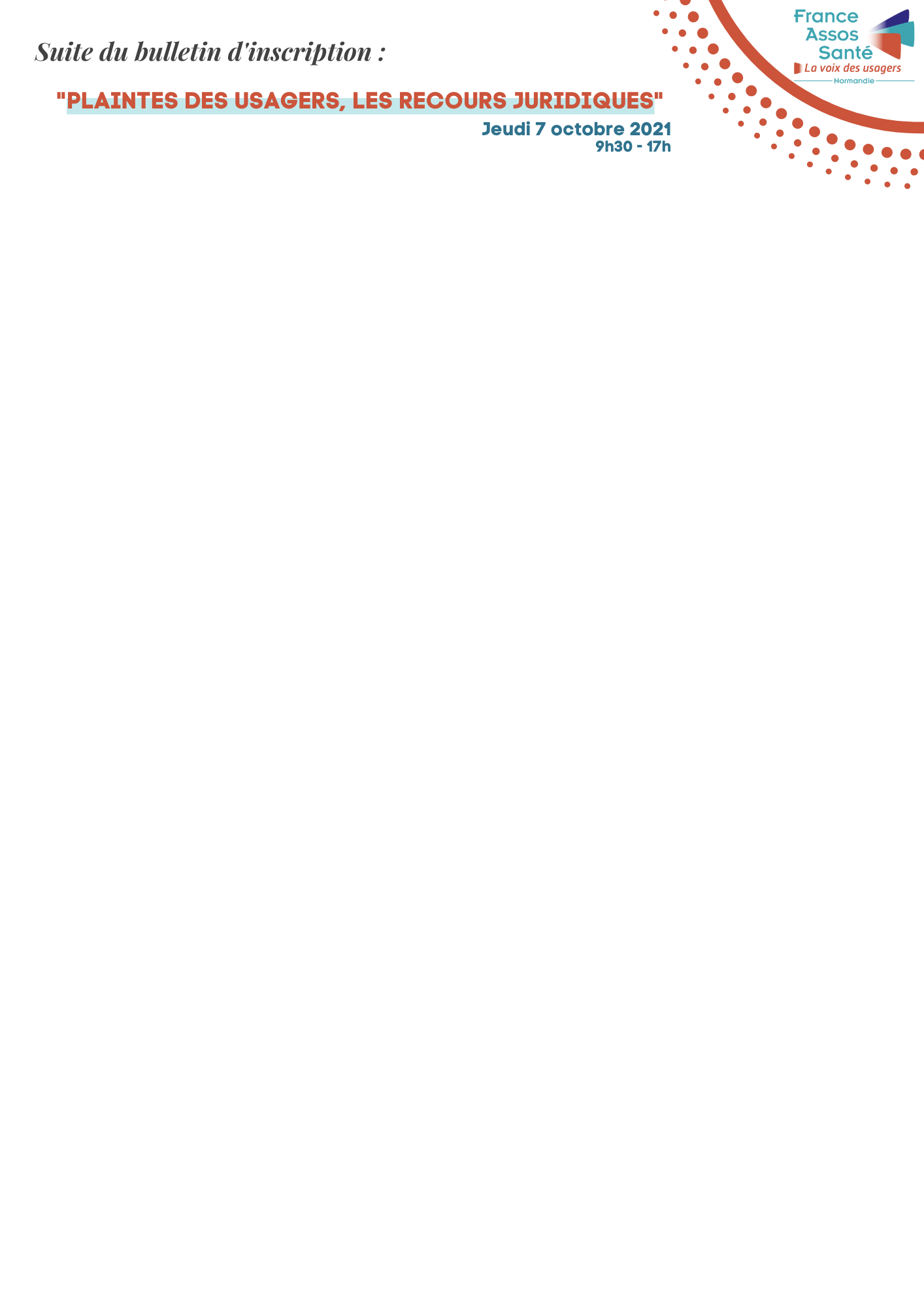 Pour vous, représenter les usagers, c’est : (plusieurs réponses possibles) la mission d’une association de patients  une affaire de juristes un pis-aller face au fonctionnement de l’hôpital faire de la figuration un moyen de mettre en œuvre la démocratie sanitaire  apporter un regard neuf à la communauté hospitalière  le socle de la défense des droits des patients Comment avez-vous appris à représenter les usagers ?  En doublon, avec un tuteur  Grâce à une formation dans mon association Sur le tas, en le faisant C’est inné, chez moi  Grâce à des connaissances juridiques professionnelles Grâce à des connaissances médicales professionnelles Autrement :  				Qu’attendez-vous de cette formation ? (3 bonnes raisons de vous y inscrire) - - - Quelles questions voudriez-vous voir abordées durant la formation ?Quelles sont les principales difficultés qui se présentent à vous dans votre mandat de représentant ? Si vous n’avez encore jamais exercé de mandat de représentation, quelles sont vos craintes et vos appréhensions ? Que pensez-vous faire, mettre en place dans le cadre de votre mandat suite à cette formation ? Merci d’avoir rempli ce questionnaire. Il permettra au formateur de mieux ajuster son intervention à vos profils et questionnements.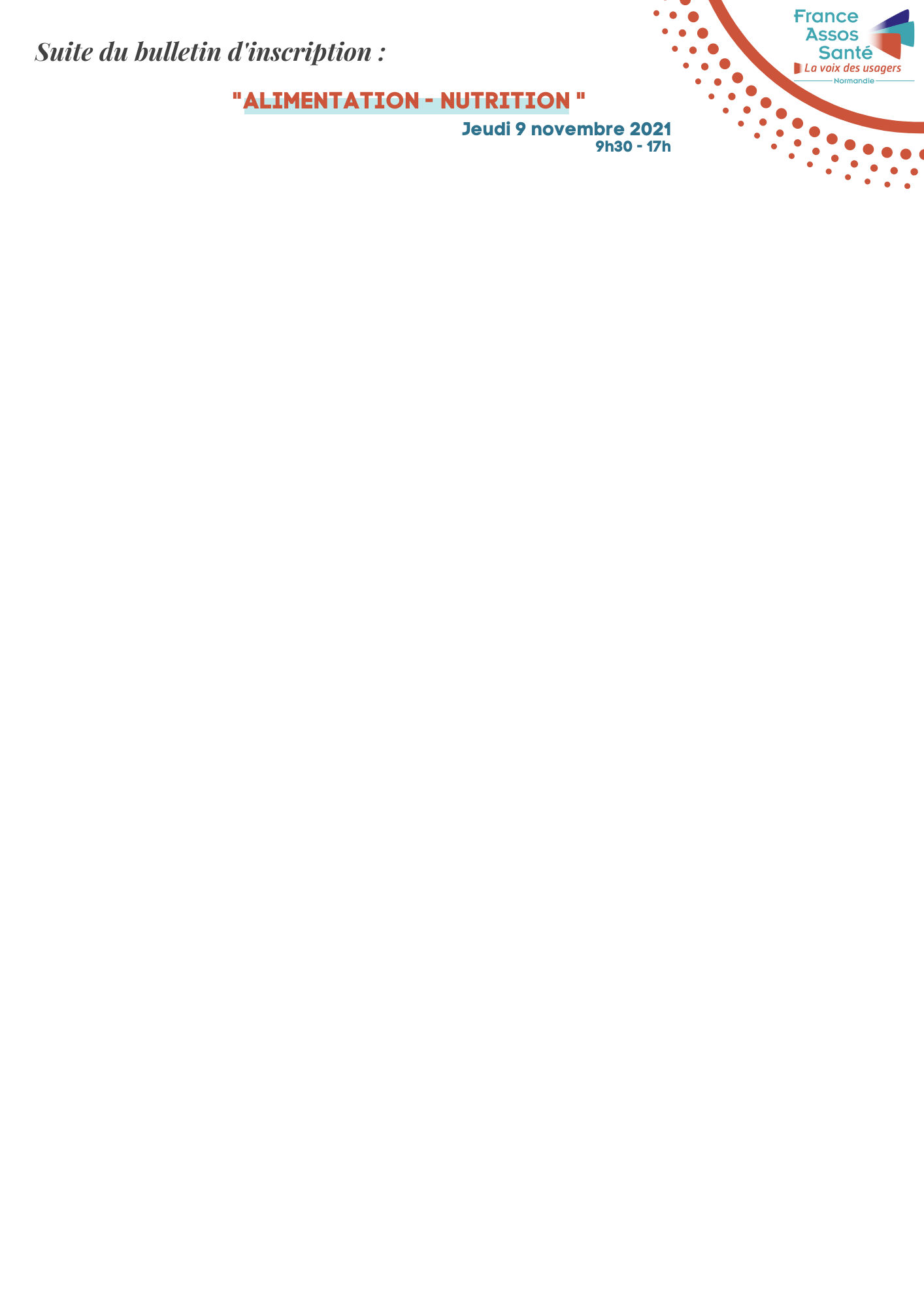 Comment avez-vous appris à représenter les usagers ?  En doublon, avec un tuteur  Grâce à une formation dans mon association Sur le tas, en le faisant C’est inné, chez moi  Grâce à des connaissances juridiques professionnelles Grâce à des connaissances médicales professionnelles Autrement : 	Qu’attendez-vous de cette formation ? (3 bonnes raisons de vous y inscrire) - - - Quelles questions voudriez-vous voir abordées durant la formation ?Quelles sont les principales difficultés qui se présentent à vous dans votre mandat de représentant ? Si vous n’avez encore jamais exercé de mandat de représentation, quelles sont vos craintes et vos appréhensions ? Que pensez-vous faire, mettre en place dans le cadre de votre mandat suite à cette formation ? Merci d’avoir rempli ce questionnaire. Il permettra au formateur de mieux ajuster son intervention à vos profils et questionnements.